杭  州  市  企  业  联  合  会杭  州  市  企  业  家  协  会杭企联/杭企协〔2021〕11号关于组织申报2021年杭州市企业管理现代化创新成果的通知各区、县（市）、钱塘新区联络站及各有关单位：为进一步总结推广企业管理创新经验，提高企业管理现代化水平，切实推进企业管理创新，加快企业高质量发展，根据中企联、省企联的工作部署，我会将继续开展 2021 年度杭州市企业管理现代化创新成果推荐、申报和审定工作。现将有关事项通知如下：一、申报标准和范围企业管理现代化创新成果是指企业运用现代管理思想及理论、借鉴国内外先进管理经验，从各企业实际出发，在管理理念、组织与制度、管理方式、管理方法和手段等方面所进行的成功探索，符合创新性、科学性、实践性、效益性和示范性五项要求，反映企业在管理活动中已进行的成功实践，符合国家法律法规要求，具有推广价值，经济效益及社会效益显著。杭州市内企业均可参与本次申报。二、申报重点1.自主可控供应链建设与“双循环”发展，产业优化升级与战略转型，降本提质增效与精益管理，绿色发展与实现“双碳”目标；2.关键核心技术突破与创新能力提升，科技成果转化与知识产权管理；3.深化国有企业改革与中国特色现代企业制度建设，混合所有制发展，人才培育激励，集团管控优化、组织管理变革，合规管理与风险管控；4.“智能+”与数字化发展，数字化转型，商业模式创新；5.共建“一带一路”与国际经济合作；6.乡村振兴与“三农”服务；7.弘扬工匠精神与品牌培育，“双创”与中小微企业发展等。三、申报要求1.成果申报坚持企业自愿原则。各区、县（市）、钱塘新区联络站及各有关单位要高度重视成果评审工作，在广泛发动企业申报的基础上，择优推荐，特别是要注意挖掘中小企业和民营企业的管理经验。企业申报的成果，除“抗疫复产”经验外，必须实施满一年以上，截至时间2021年6月15日。2. 申报单位要认真填写《杭州市企业管理现代化创新成果推荐报告书》（附件一），并加盖企业公章。纸质材料5份装订成册，与电子版材料（包括企业宣传照二张）同时于6月15日前报送至杭州市“三会”。 3. 企业现代化管理创新成果由杭州市企业现代化管理创新成果评审委员会进行评审，确定市级优秀成果，并进行表彰、奖励，积极组织宣传和推广。在此基础上，由我会在附件一推荐单位意见中盖章后推荐参加省级、国家级的评审。四、联系方式联系人：许之秋，联系电话：87295295，15957187709，邮箱：409226820@qq.com，通讯地址：杭州市萧山区钱江世纪城市心北路2036号东方至尊国际中心A座4楼  附件：1.2021年杭州市企业管理现代化创新成果推荐报告书2. 杭州市企业管理现代化创新成果主题报告撰写要求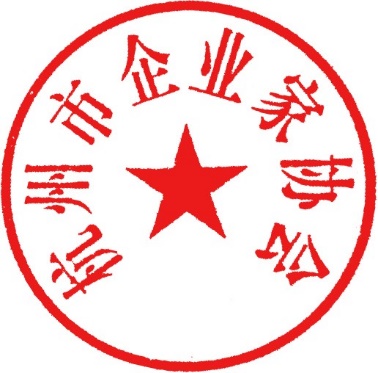 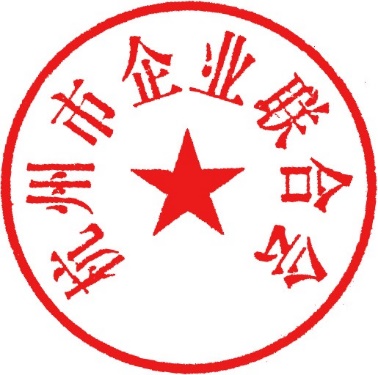 杭州市企业联合会      杭州市企业家协会2021年4月15日杭州市“三会”秘书处                                2021年4月15日印发附件12021年杭州市企业管理现代化创新成果推荐报告书（共5页）成果名称：                                                     申报企业（全称）：                                       推荐单位：                                                     报送时间：            年         月       日杭州市企业管理现代化创新成果评审委员会注：成果简介主要是阐述成果核心内容（约800字）。注：1、如果有，应另附鉴定机构的鉴定结果证明复印件；如果没有，则不填。2、在国有及国有控股、民营、外商投资和其他等类型中选填。3、根据企业主营业务情况，在农林牧渔业、制造业、采掘业、服务业、其他中选择。4、选择大企业或中小企业填报。中小企业划分标准参照工业和信息化部等部门联合下发的《关于印发中小企业划型标准规定的通知》（工信部联企业〔2011〕300号）。5、申报企业人数指申报企业在2021年6月15日登记的全体员工总数。申报企业主要经济指标完成情况表注：“净资产收益率”（序号3）为净利润与平均净资产的比值；“总资产报酬率”（序号4）为利润总额与利息支出之和，与平均资产总额的比值；“资本保值增值率”（序号6）为扣除客观因素后的年末所有者权益与年初所有者权益的比值。此外，非工业企业也可按本行业通行的主要指标抄报。附件2杭州市企业管理现代化创新成果主报告撰写要求杭州市企业管理现代化创新成果审定包括推荐报告书审核和主报告审定两个部分。成果主报告是专家审定评议的主要依据。成果主报告是企业应用新的管理理念、管理理论和管理方法对企业经营管理活动进行创新实践后的系统性总结提炼。申报企业在撰写主报告之前需了解企业管理创新趋势，认真分析企业管理的成功之道，合理确定选题，梳理企业实践措施，认真组织撰写成果主报告。撰写准备1.认真分析企业成功之道，根据企业最有效的管理经验确定选题范围。2.查找与本企业申报内容相关的历届全省企业管理创新成果，避免重复。3.检索最新学术观点，了解企业管理创新基本趋势。4.听取成果主创人意见，成果主要参与人员进行讨论。5.确定主报告执笔人。 二、报告结构成果主报告应围绕为什么要实施此项管理创新、采取了哪些具体措施、实施后取得了哪些成效来撰写。主报告由题目、摘要、企业简介和正文（包括实施背景、主要做法和实施效果）等部分组成。1.题目。要鲜明地反映出成果的主题、核心内容及特色，概括为一句话，但不要出现本企业名称、创造人姓名以及成果内容的字母缩写等，也不要以“××模式”、“××法”等命名。选题时，可查找与本企业申报主题相关的历届杭州市企业管理现代化创新成果，避免重复。2.摘要。主要反映本项成果的基本内容和主要创新点（300～500字），需要高度概括、反复提炼。3.企业简介。主要反映企业的总体状况（300～500字），包含企业所属行业、地区和产权性质、主要业务、规模、效益及行业地位等内容。4.实施背景。主要介绍为什么实施本项管理创新，结合选题有针对性的分析企业当时面临的具体管理问题，反映企业开展此项管理创新的必要性、迫切性。5.主要做法。主要做法是成果主报告的核心内容，一般要分若干条（5至8条）展开阐述，即针对背景部分分析存在的管理问题，通过哪些创新性的实践措施予以解决。做法部分的框架要符合基本的管理学逻辑，条目要有针对性和实操性，可适当举例。为实施本项管理创新而提供的人、财、物等支撑保障内容可适当压缩。主要做法字数应占到主报告的70%。6.实施效果。主要介绍通过实施本项管理创新企业所发生的显著变化，如管理水平、经济效益、社会效益和生态效益等方面。效果应呼应背景中所分析的问题。三、文字要求1.主报告应控制在0.8万～1.2万字，并附有目录。报告中未能详述的内容，可以附件的形式加以补充。主报告以第三人称阐述，不可用第一或第二人称，一般采用企业简称，不要以“我们”、“我厂”、“公司”简称。2.企业管理创新成果来源于实践，要结合企业管理基本原理对创新活动进行总结提炼，反映出企业管理领域的一定规律，具有科学性、系统性和可操作性。主报告撰写体例、内容表述，既不同于一般的工作总结、经验介绍、新闻报道，也不同于学术论文，要围绕主题，突出创新举措，逻辑合理。3.主报告层次不宜太多，尽量不要超过三级。文字表述要客观、准确、朴实，符合公开出版物要求，对过于专业的技术或专门术语要做出解释。如必要，可辅以简洁的图表、案例加以说明。举例说明时，每项举措最好只选取一个例子。选题领域(请✓选)战略转型□国企改革□技术创新□国际化□绿色发展□选题领域(请✓选)市场营销□两化融合□商业模式□风险防控□服务管理□选题领域(请✓选)财务管理□社会责任□生产运营□人力资源□企业文化□选题领域(请✓选)其他□（右侧自行填写）成果简介申报企业盖章：                   企业法人代表签字：成果简介申报企业盖章：                   企业法人代表签字：成果简介申报企业盖章：                   企业法人代表签字：成果简介申报企业盖章：                   企业法人代表签字：成果简介申报企业盖章：                   企业法人代表签字：成果简介申报企业盖章：                   企业法人代表签字：成果主要创造 人(1~2位)姓  名姓  名职  务职  务职  务职  务职  称职  称职  称职  称职  称职  称成果主要创造 人(1~2位)成果参与创造人(1~10位)本成果何时经过何单位、何种鉴定（注1）本成果何时经过何单位、何种鉴定（注1）本成果何时经过何单位、何种鉴定（注1）本项成果是否已在本行业或本地区推广应用，推荐单位对推广应用有何建议本项成果是否已在本行业或本地区推广应用，推荐单位对推广应用有何建议本项成果是否已在本行业或本地区推广应用，推荐单位对推广应用有何建议申报企业类型（注2）申报企业类型（注2）申报企业类型（注2）申报企业所处行业（注3）申报企业所处行业（注3）申报企业所处行业（注3）申报企业所处行业（注3）申报企业所处行业（注3）申报企业所处行业（注3）申报企业规模（注4）申报企业规模（注4）申报企业规模（注4）申报企业人数（注5）申报企业人数（注5）申报企业人数（注5）申报企业人数（注5）申报企业人数（注5）申报企业人数（注5）申报企业通讯地址申报企业通讯地址申报企业通讯地址邮政编码邮政编码邮政编码申报企业网址申报企业网址申报企业网址企业负责人企业负责人企业负责人姓  名姓  名职务（部门）职务（部门）电  话电  话电  话电  话手  机手  机手  机手  机企业负责人企业负责人企业负责人联 系 人联 系 人联 系 人联系人电子信箱联系人电子信箱联系人电子信箱推荐单位意    见推荐单位意    见推荐单位意    见推荐单位盖章：           负责人签字：                         负责人职务：推荐单位盖章：           负责人签字：                         负责人职务：推荐单位盖章：           负责人签字：                         负责人职务：推荐单位盖章：           负责人签字：                         负责人职务：推荐单位盖章：           负责人签字：                         负责人职务：推荐单位盖章：           负责人签字：                         负责人职务：推荐单位盖章：           负责人签字：                         负责人职务：推荐单位盖章：           负责人签字：                         负责人职务：推荐单位盖章：           负责人签字：                         负责人职务：推荐单位盖章：           负责人签字：                         负责人职务：推荐单位盖章：           负责人签字：                         负责人职务：推荐单位盖章：           负责人签字：                         负责人职务：推荐单位通讯地址推荐单位通讯地址推荐单位通讯地址邮政编码邮政编码邮政编码推荐单位联系人推荐单位联系人推荐单位联系人姓  名姓  名职务（部门）职务（部门）电  话电  话电  话电  话手  机手  机手  机手  机推荐单位联系人推荐单位联系人推荐单位联系人序号指标名称计量单位申报前一年实  际( 2020年)与2019年相比与2019年相比与2019年相比备注序号指标名称计量单位申报前一年实  际( 2020年)2019年实际完成增减数额％备注1销售（营业）收入万元2利润总额万元3净资产收益率%4总资产报酬率%5销售（营业）利润率% 6资本保值增值率%7全员劳动生产率万元/人·年8流动资产周转率%9资产负债率%10万元产值能耗吨标煤